Nominiranci za Desetnico 2015:Mate Dolenc: Mali princ z otokaNataša Konc Lorenzutti: EnajstnikAndrej Predin: Mica pri babici: Čarobni cilinderSlavko Pregl: O zmaju, ki je želel biti kraljAndrej Rozman: Bober BorBarbara Simoniti: MočvirnikiLucija Stepančič : Anton!Bina Štampe Žmavc: Barka zvezdVladimir P. Štefanec: Sem punk čarovnica, Debela lezbijka in ne maram vampovDim Zupan: Tinček in tri zlate ribice.14. maja je Društvo slovenskih pisateljev v Ljubljani podelilo letošnjo Desetnico za najboljše otroško ali mladinsko delo. Nagrado je prejel Mate Dolenc za knjigo Mali princ z otoka.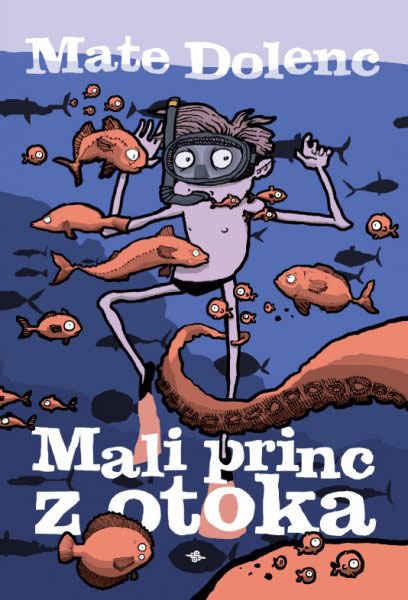 Dostopno na spletni strani: http://www.emka.si/mali-princ-z-otoka/PR/1427287[15.5.2015;8.29]